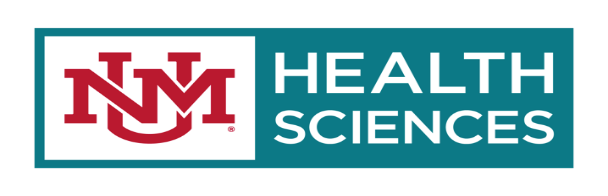 FACULTY CONTRACT REQUESTTo be used for new contracts and changes in contract status (FTE or Salary Amounts)Banner ID:  	 Please check one: CON   COPCOPHHSLICFaculty Member  	   	   	   	   	    	First	MI	Last	(MD, PhD, etc)	SSN*	DOB**Only required if new to UNMDepartment Name	Org Code	Subspecialty	Official Division NameStarting Date of employment/contract change 	Rank  	Administrative Title (A) 	Administrative Title (B)  	(No dollar amount attached)	(Must have dollar amount below)Proposed FTE Status (check one)Full-timePart-time (0.	)             CON Contract year 	     of 	 (Attach waiver)Type of Appointment (check one)FlexClinician EducatorProbationary(with a probationary period of 	years)Non-ProbationaryResearchVisiting/TemporarySOM FTE EFFORT (Not %)SALARY INFORMATION	Full Time Salary	Part Time Salary(Required if PT)	Clinical:(Must equal proposed FTE above)TOTAL CONTRACT SALARY	 		 	(FT)	(PT)Effective Date	 	PURPOSE: Please state exact purpose of this contract request or revision request (i.e., new hire, change FTE, title, etc.)Department	College/School Dean orChair 	 Executive Director  	Date	  Executive Vice/	DateHSC FCO 	   Vice President 	Date	DateForm Revised 02/17/2022 – HSC FCOBase ComponentPerformance SupplementUNMVAClinicalCRTCEducationNon RVUResearch ATotal ClinicalResearch BEducationAdministration AResearchAdministration BAdministrationVA SalarySRMCTotal Effort